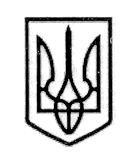 ПРОЄКТУ К Р А Ї Н АСТОРОЖИНЕЦЬКА МІСЬКА РАДАЧЕРНІВЕЦЬКОГО РАЙОНУЧЕРНІВЕЦЬКОЇ ОБЛАСТІВИКОНАВЧИЙ КОМІТЕТР І Ш Е Н Н Я«___» ________ 2023 року							№______Про надання дозволу на вчиненняправочину щодо нерухомого майна, право власності на яке мають малолітні дітиДОВГАНЬ Д.С. та ДОВГАНЬ Д.С.Розглянувши заяву гр. ДОВГАНЬ Л.С., жительки м. Сторожинець, вул. Західна, буд. 16 Чернівецького району Чернівецької області про надання дозволу на вчинення правочину щодо відчуження нерухомого майна, право власності на яке мають малолітні діти, та додані до неї документи,  враховуючи подання Служби у справах дітей від 10.09.2023 року № 315 (додаються), керуючись статтями 176 та 177 Сімейного кодексу України, статтею 17 Закону України „Про охорону дитинства”, частиною 1 статті 34 Закону України "Про місцеве самоврядування в Україні", пунктами 66, 67 Порядку провадження органами опіки та піклування діяльності, пов’язаної із захистом прав дитини, затвердженого постановою Кабінету Міністрів України від 24 вересня 2008 року №  866,  а також статті 12 Закону України «Про основи соціального захисту  бездомних осіб та безпритульних дітей», діючи в інтересах дітей, виконавчий комітет міської ради вирішив:Надати дозвіл на вчинення правочину з укладення договору купівлі-продажу нерухомого майна, а саме: житлового будинку, розташованого в                с. Комарівці, вул. Вижницька, буд. 4  Чернівецького району Чернівецької області та двох земельних ділянок з кадастровими номерами 7324585000:02:004:0225 та 7324585000:02:004:0226, право спільної часткової власності на які мають малолітні діти, ДОВГАНЬ Даніїл Сергійович, 18.05.2012 р.н. та ДОВГАНЬ Денис Сергійович, 18.05.2012 р.н..Контроль за виконанням цього рішення покласти на першого заступника міського голови Ігоря БЕЛЕНЧУКА.Сторожинецький міський голова                		Ігор МАТЕЙЧУКВиконавець:Начальник Служби у справах дітей					                       Маріян НИКИФОРЮКПогоджено:Секретар Сторожинецької міської ради	              	     Дмитро БОЙЧУКПерший заступник міського голови			    Ігор БЕЛЕНЧУКНачальник юридичного відділу      			              Олексій КОЗЛОВНачальник відділу організаційної та кадрової роботи  		                         Ольга ПАЛАДІЙНачальник відділу документообігу таконтролю   							               Микола БАЛАНЮК                    